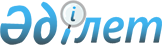 "2010 жылы ақылы қоғамдық жұмыстарды ұйымдастыру туралы" Астана қаласы әкімдігінің 2010 жылғы 15 қаңтардағы № 23-12қ қаулысына өзгерістер мен толықтыру енгізу туралы
					
			Күшін жойған
			
			
		
					Астана қаласы әкімдігінің 2010 жылғы 24 маусымдағы N 23-563қ Қаулысы. Астана қаласының Әділет департаментінде 2010 жылғы 26 шілдеде нормативтік құқықтық кесімдерді Мемлекеттік тіркеудің тізіліміне N 642 болып енгізілді. Күші жойылды - Астана қаласы әкімдігінің 2010 жылғы 20 желтоқсандағы N 23-1192қ Қаулысымен.

      Ескерту. Күші жойылды - Астана қаласы әкімдігінің 2010.12.20 N 23-1192қ Қаулысымен.      «Халықты жұмыспен қамту туралы» Қазақстан Республикасының 2001 жылғы 23 қаңтардағы Заңына сәйкес Астана қаласының әкімдігі ҚАУЛЫ ЕТЕДІ:



      1. «2010 жылы ақылы қоғамдық жұмыстарды ұйымдастыру туралы» Астана қаласы әкімдігінің 2010 жылғы 15 қаңтардағы № 23-12қ қаулысына(Нормативтік құқықтық актілерді мемлекеттік тіркеу тізілімінде 2010 жылғы 3 ақпанда № 617 болып тіркелген; «Астана ақшамы» газетінің 2010 жылғы 11 ақпандағы № 15, «Вечерняя Астана» газетінің 2010 жылғы 11 ақпандағы № 17 жарияланған) мынадай өзгерістер мен толықтыру енгізілсін:



      1-тармақтағы «тізімі», «Тізімі» және «Тізімге» деген сөздер тиісінше «тізбесі», «Тізбе» және «Тізбеге» деген сөздермен ауыстырылсын;



      жоғарыда көрсетілген қаулыға 1-қосымшада:



      атауындағы «Тізімі» деген сөз «Тізбесі» деген сөзбен ауыстырылсын;



      2010 жылы оқитын жастар мен жұмыссыздар үшін ақылы қоғамдық жұмыстар ұйымдастыратын кәсіпорындар мен ұйымдардың тізбесі мынадай мазмұндағы № 141-160 жолдармен толықтырылсын:

      2. «Астана қаласының Жұмыспен қамту және әлеуметтік бағдарламалар басқармасы» мемлекеттік мекемесі осы қаулыны әділет органдарында мемлекеттік тіркеуді жүргізсін.



      3. Осы қаулының орындалуын бақылау Астана қаласы әкімінің орынбасары А.Ғ. Балаеваға жүктелсін.



      4. Осы қаулы әділет органдарында мемлекеттік тіркеуден кейін күшіне енеді және алғаш ресми жарияланған күнінен кейін күнтізбелік он күн өткен соң қолданысқа енгізіледі.      Әкім                                    И. Тасмағамбетов
					© 2012. Қазақстан Республикасы Әділет министрлігінің «Қазақстан Республикасының Заңнама және құқықтық ақпарат институты» ШЖҚ РМК
				Р/с №Кәсіпорындардың, ұйымдардың атауыЖұмыс түрлері141.«Нұр Отан» ХДП» ҚБ Астана қаласындағы Алматы аудандық филиалы.Әртүрлі құжаттарды өңдеу жөніндегі техникалық жұмыстарды жүргізуге көмек көрсету.142.«Нұр Отан» ХДП» ҚБ Астана қалалық филиалы.Қоғамдық науқандарды ұйымдастыру мен өткізуге көмек көрсету, халықпен жұмыстарға қатысу және басқа жұмыстар. Әртүрлі құжаттарды өңдеу жөніндегі техникалық жұмыстарды жүргізуге көмек көрсету.143.Астана қаласы әкімдігінің «Жұмыспен қамту орталығы» мемлекеттік коммуналдық қазыналық кәсіпорны.Қоғамдық науқандарды ұйымдастыру мен өткізуге көмек көрсету, халықпен жұмыстарға қатысу және басқа жұмыстар. Әртүрлі құжаттарды өңдеу жөніндегі техникалық жұмыстарды жүргізуге көмек көрсету.144.«Астана қаласының Қарттар мен мүгедектерге арналған медициналық-әлеуметтік мекемесі» ММ.Қоғамдық науқандарды ұйымдастыру мен өткізуге көмек көрсету, халықпен жұмыстарға қатысу және басқа жұмыстар. Әртүрлі құжаттарды өңдеу жөніндегі техникалық жұмыстарды жүргізуге көмек көрсету.145.«Астана қаласының Білім басқармасы» ММ.Қоғамдық науқандарды ұйымдастыру мен өткізуге көмек көрсету, халықпен жұмыстарға қатысу және басқа жұмыстар. Әртүрлі құжаттарды өңдеу жөніндегі техникалық жұмыстарды жүргізуге көмек көрсету.146.«Астана қаласының Құрылыс басқармасы» ММ.Қоғамдық науқандарды ұйымдастыру мен өткізуге көмек көрсету, халықпен жұмыстарға қатысу және басқа жұмыстар. Әртүрлі құжаттарды өңдеу жөніндегі техникалық жұмыстарды жүргізуге көмек көрсету.147.«Астана қаласының Туризм, дене тәрбиесі және спорт басқармасы» ММ.Қоғамдық науқандарды ұйымдастыру мен өткізуге көмек көрсету, халықпен жұмыстарға қатысу және басқа жұмыстар. Әртүрлі құжаттарды өңдеу жөніндегі техникалық жұмыстарды жүргізуге көмек көрсету.148.Астана қаласының Әділет департаменті.Қоғамдық науқандарды ұйымдастыру мен өткізуге көмек көрсету, халықпен жұмыстарға қатысу және басқа жұмыстар. Әртүрлі құжаттарды өңдеу жөніндегі техникалық жұмыстарды жүргізуге көмек көрсету.149.«Нұр Отан» ХДП» ҚБ Астана қаласы Есіл аудандық филиалы.Әртүрлі құжаттарды өңдеу жөніндегі техникалық жұмыстарды жүргізуге көмек көрсету.150.«Аққу» ПИК.Тұрғын үй-коммуналдық шаруашылық ұйымдарына қала аумағын жинастыруға көмек көрсету, тұрғын үйді жөндеу мен қайта жаңартуға қатысу, өңірді экологиялық салауаттандыру (көгалдандыру және абаттандыру) және басқа да жұмыстар.151.«Бриз» ПИК.Тұрғын үй-коммуналдық шаруашылық ұйымдарына қала аумағын жинастыруға көмек көрсету, тұрғын үйді жөндеу мен қайта жаңартуға қатысу, өңірді экологиялық салауаттандыру (көгалдандыру және абаттандыру) және басқа да жұмыстар.152.«Қазақстан Республикасы Президентінің «Болашақ» Халықаралық стипендиясы стипендиаттарының қауымдастығы» ҚБ.Әртүрлі құжаттарды өңдеу жөніндегі техникалық жұмыстарды жүргізуге көмек көрсету.153.«Астана қаласының Жастар еңбек биржасы» ҚБСоциологиялық анықтауды жүргізу. Мәдени мақсаттағы аумақты іс шараларға және қоғамдық компанияларға қатысу.154.«Астана қаласының жастар мәслихаты» ҚБ.Қоғамдық науқандарды ұйымдастыру мен өткізуге көмек көрсету, халықпен жұмыстарға қатысу және басқа жұмыстар. Әртүрлі құжаттарды өңдеу жөніндегі техникалық жұмыстарды жүргізуге көмек көрсету.155.«Арт-терапевттердің республикалық қауымдастығы» ҚБ.Абаттандыру және аумақты экологиялық тазалауға қатысу және басқалар.156.«Қазақстан Республикасы Астана қаласының суретшілер одағы» ҚБ.Әртүрлі құжаттарды өңдеу жөніндегі техникалық жұмыстарды жүргізуге көмек көрсету.157.«Астана қаласының азаматтық Альянсы» заңды тұлғалардың бірлестігі.Социологиялық анықтауды жүргізу. Мәдени мақсаттағы аумақты іс шараларға және қоғамдық компанияларға қатысу.158.«Қазақстан Республикасы Еңбек және халықты әлеуметтік қорғау министрлігінің Зейнетақы төлеу жөніндегі орталығы» республикалық мемлекеттік қазыналық кәсіпорнының Астана қалалық филиалы.Әртүрлі құжаттарды өңдеу жөніндегі техникалық жұмыстарды жүргізуге көмек көрсету.159.«Нұр Отан» ХДП» ҚБ Астана қаласындағы Сарыарқа аудандық филиалы.Әртүрлі құжаттарды өңдеу жөніндегі техникалық жұмыстарды жүргізуге көмек көрсету.160.«Нұр Отан» ХДП» ҚБ Астана қаласындағы «Нұр» филиалы.Әртүрлі құжаттарды өңдеу жөніндегі техникалық жұмыстарды жүргізуге көмек көрсету.